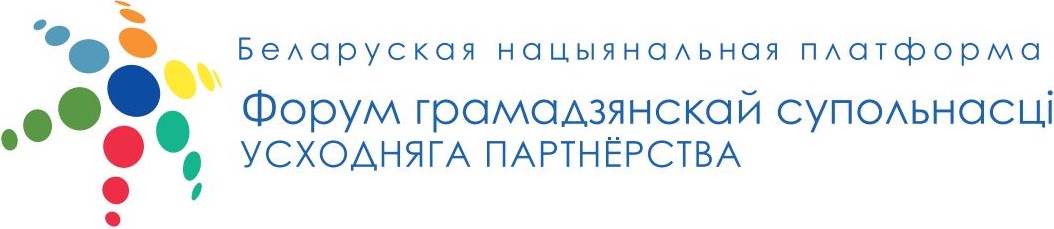 Программа информационных дней13:30. Кофе-пауза перед открытием.14:00 - 14:20. Открытие.Презентация Форума Гражданского общества Восточного Партнерства и Беларусской национальной платформы.Показ документального фильма.Приветственное слово члена Координационного комитета.14:20 - 14:55 Презентация программ ЕС в регионе.15:00-16:00 Вклад гражданского общества в диалог ЕС и Беларуси.Исследование Гражданского общества Беларуси.Национальный план по правам человека.Развитие малого и среднего бизнеса. Изменение климата, энерго[р]еволюция. Болонский процесс.Условия работы для НГО.16:00-16:40 Интерактивное участие гражданского общества. Дискуссия с участниками формата “world cafe”.16:40-17:00 Закрытие.Заполнение оценочных анкет.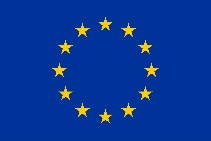 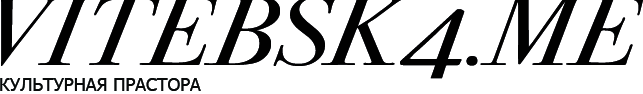 При поддержкеЕвропейского союза